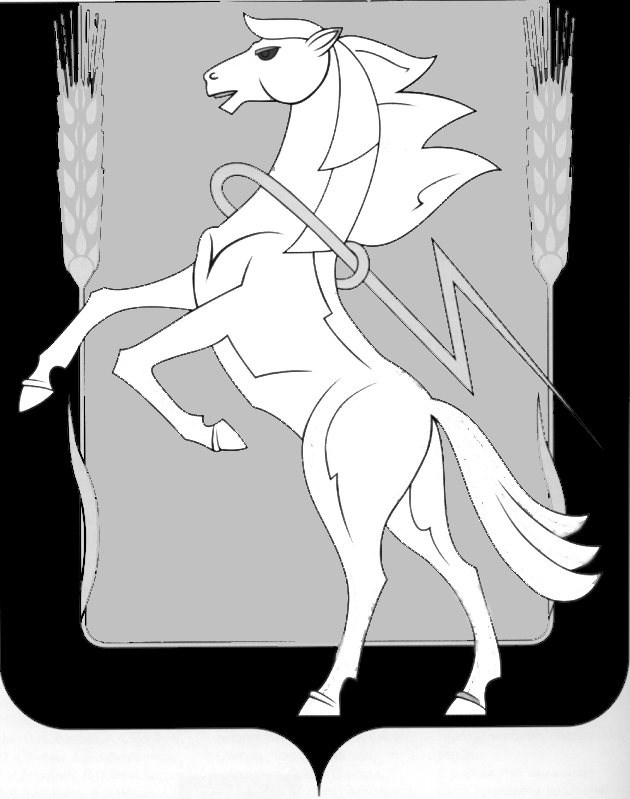 СОБРАНИЕ ДЕПУТАТОВ СОСНОВСКОГО МУНИЦИПАЛЬНОГО РАЙОНА шестого созыва третьего СОЗЫВАТОВ РЕШЕНИЕ от «21» декабря 2022 года № 427О согласовании плана работы Контрольно-счетной палаты на 2023 год  Рассмотрев план работы Контрольно-счетной палаты на 2023 год, Собрание депутатов Сосновского муниципального района шестого созыва РЕШАЕТ:Согласовать план работы Контрольно-счетной палаты Сосновского муниципального района на 2023 год (прилагается). Председатель Собраниядепутатов Сосновского муниципального района					Г.М. ШихалеваПриложение к Решению Собрания депутатовСосновского муниципального районаот «21» декабря 2022 года № 427План работы Контрольно-счетной палатыСосновского муниципального района на 2023 год.Контрольные мероприятия2.Экспертно – аналитические мероприятия3. Организационные мероприятияN 
п/пНаименование  мероприятияОбъект1.1Проверка финансово-хозяйственной деятельности МУП «Долгодеревенское водоснабжение и водоотведение»МУП «Долгодеревенское водоснабжение и водоотведение»1.2Проверка финансово-хозяйственной деятельности МУП «Кременкульские коммунальные сети»МУП «Кременкульские коммунальные сети»1.3Проверка целевого и эффективного использования бюджетных средств   и имущества, находящегося в муниципальной собственности сельского поселения. Аудит в сфере закупок. Администрация Есаульского сельского поселения1.4Проверка использования бюджетных средств и имущества, находящегося в муниципальной собственности Сосновского муниципального района. Аудит в сфере закупок.МОУЕсаульская  СОШ1.5Проверка использования бюджетных средств и имущества, находящегося в муниципальной собственности Сосновского муниципального района. Аудит в сфере закупок.МДОУ Детский сад №40 п.Есаульский1.6Проверка использования  бюджетных средств и имущества, находящегося в муниципальной собственности Сосновского муниципального района.Администрация Мирненского сельского поселения1.7Проверка использования бюджетных средств и имущества, находящегося в муниципальной собственности Сосновского муниципального района. Аудит в сфере закупок.МДОУ Детский сад №12 п. Мирный1.8Проверка использования бюджетных средств и имущества, находящегося в муниципальной собственности Сосновского муниципального района. Аудит в сфере закупок.МОУМирненская  СОШ1.9Проверка использования бюджетных средств и имущества, находящегося в муниципальной собственности Сосновского муниципального района. Аудит в сфере закупок.МОУКасаргинская  СОШ1.10Проверка использования средств бюджета Сосновского муниципального района, направленных на реализацию муниципальной программы «Переселение в 2021 – 2023 годах граждан из аварийного жилищного фонда в Сосновском муниципальном районе»Администрация района1.11Проверка использования средств бюджета Сосновского муниципального района, направленных на реализацию муниципальной программы «Поддержка социально ориентированных некоммерческих организаций и гражданских инициатив Сосновского муниципального района»Администрация района1.12Проверка использования средств бюджета Сосновского муниципального района, направленных на реализацию муниципальной программы «Сохранение и развитие культуры Сосновского муниципального района»Подпрограммы: - «Развитие библиотечного дела в Сосновском муниципальном районе»- «Развитие дополнительного образования в сфере культуры и искусства Сосновского муниципального района»Администрация района1.13Проверка использования средств бюджета Сосновского муниципального района, направленных на реализацию муниципальной программы «Развитие информационного общества в Сосновском муниципального районе на 2020 - 2030 годы»Администрация района1.14Проверка использования средств бюджета Сосновского муниципального района, направленных на реализацию муниципальной программы «Комплексное развитие сельских территорий в Сосновском районе Челябинской области» Администрация районаN 
п/пНаименование мероприятияОбъектОбъект2.1Проведение финансовой экспертизы  проектов решений и иных нормативных правовых актов по бюджетно-финансовым вопросам, вносимым на рассмотрение Собрания депутатов Сосновского муниципального района.Проведение финансовой экспертизы  проектов решений и иных нормативных правовых актов по бюджетно-финансовым вопросам, вносимым на рассмотрение Собрания депутатов Сосновского муниципального района.ГРБС района2.2Внешняя  проверка годового  отчета об исполнении районного  бюджета за 2022 год на основании данных внешней проверки годовой бюджетной отчетности главных администраторов средств районного бюджетаАдминистрация района, Финансовый отдел, КУИиЗО, Управление образования, Собрание депутатов, КСП, УСЗН, Отдел культурыАдминистрация района, Финансовый отдел, КУИиЗО, Управление образования, Собрание депутатов, КСП, УСЗН, Отдел культуры2.3Внешняя проверка  годовых отчетов об исполнении бюджетов поселений  за 2022 год15 поселений15 поселений2.4Подготовка заключения на отчет об исполнении районного бюджета за 2022 годБюджет районаБюджет района2.5Подготовка заключений на отчеты об исполнении бюджетов 15 поселений  за 2022 год15 поселений15 поселений2.6Экспертиза  проекта районного бюджета на 2024 год и плановый период 2025-2026 годов и подготовка заключенияБюджет районаБюджет района2.7Экспертиза проектов бюджетов поселений на 2024 год и плановый период 2025-2026 годов. Подготовка заключений на  проекты решений о   бюджетах поселенийБюджеты поселенийБюджеты поселений2.8Экспертиза проектов муниципальных программГРБС районаГРБС района 3.1Подготовка, утверждение и актуализация стандартов внешнего муниципального финансового контроля, стандартов организации деятельности Контрольно-счетной палаты Сосновского муниципального района3.2Составление плана работы КСП на 2024 год3.3Составление отчета о работе Контрольно-счетной палаты за 2022 год3.4Подготовка и исполнение бюджетной сметы и реестра расходных обязательств Контрольно-счетной палаты 3.5Составление и представление в установленные сроки бюджетной отчетности Контрольно-счетной палаты3.6Рассмотрение вопросов о соблюдении законодательства о муниципальной службе и противодействии коррупции сотрудниками Контрольно-счетной палаты3.7Проведение инвентаризации нефинансовых активов, расчетов с дебиторами и кредиторами в Контрольно-счетной палате3.8Проведение мероприятий по проверке сведений о доходах, расходах, имуществе и обязательствах имущественного характера должностных лиц Контрольно-счетной палаты Сосновского муниципального района, а также лиц, претендующих на замещение должностей муниципальной службы в Контрольно-счетной палате.3.9Размещение в сети «Интернет» информации о деятельности Контрольно-счетной палаты3.10Взаимодействие с Контрольно-счетной палатой Челябинской области и контрольно-счетными органами муниципальных образований3.11Участие в работе Объединения контрольно-счетных органов Челябинской области3.12Участие председателя КСП в работе Президиума Объединения контрольно-счетных органов Челябинской области3.13Участие в совещаниях и заседаниях Собрания депутатов Сосновского муниципального района  и его комиссий, в совещаниях Администрации Сосновского муниципального района3.14Участие в работе временных и постоянных действующих совместных координационных, консультационных, совещательных и других рабочих органов в целях координации деятельности контрольно-счетных и иных государственных и муниципальных органов3.15Проведение совещаний с руководителями главных администраторов бюджетных средств и подведомственных им учреждений по результатам контрольных и экспертно-аналитических мероприятий Контрольно-счетной палаты 3.16Подготовка и проведение заседаний коллегии Контрольно-счетной палаты3.17Подготовка предложений по внесению изменений в муниципальные правовые акты Сосновского муниципального района3.18Подготовка, утверждение и актуализация локальных нормативных актов3.19Рассмотрение запросов и обращений юридических и физических лиц3.20Направление сотрудников Контрольно-счетной палаты на курсы повышения квалификации